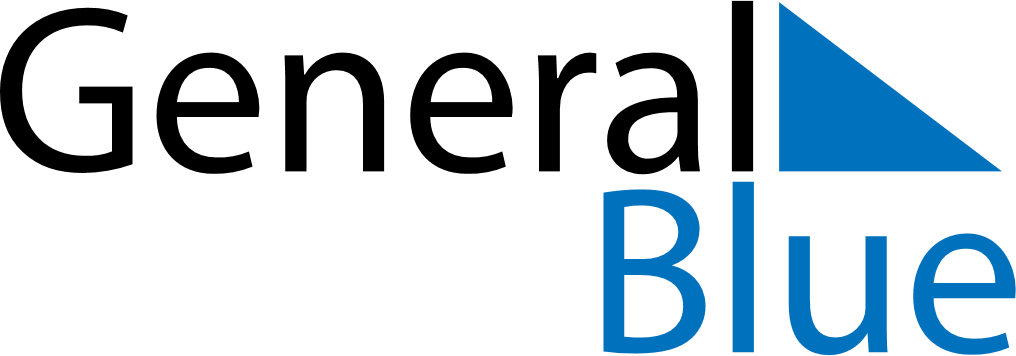 Jamaica 2027 HolidaysJamaica 2027 HolidaysDATENAME OF HOLIDAYJanuary 1, 2027FridayNew Year’s DayFebruary 10, 2027WednesdayAsh WednesdayMarch 26, 2027FridayGood FridayMarch 28, 2027SundayEaster SundayMarch 29, 2027MondayEaster MondayMay 24, 2027MondayLabour DayAugust 2, 2027MondayEmancipation DayAugust 6, 2027FridayIndependence DayOctober 18, 2027MondayNational Heroes DayDecember 25, 2027SaturdayChristmas DayDecember 26, 2027SundayBoxing DayDecember 27, 2027MondayBoxing Day (substitute day)